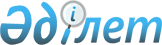 О внесении изменений в решение 21 сессии Саранского городского маслихата от 22 декабря 2009 года N 356 "О городском бюджете на 2010-2012 годы"
					
			Утративший силу
			
			
		
					Решение 25 сессии Саранского городского маслихата Карагандинской области от 16 апреля 2010 года N 419. Зарегистрировано Управлением юстиции города Сарани Карагандинской области 29 апреля 2010 года N 8-7-105. Утратило силу в связи с истечением срока действия - (письмо Саранского городского маслихата Карагандинской области от 11 мая 2011 года N 2-27/63)      Сноска. Утратило силу в связи с истечением срока действия - (письмо Саранского городского маслихата от 11.05.2011 № 2-27/63).

      В соответствии с Бюджетным кодексом Республики Казахстан от 4 декабря 2008 года, Законом Республики Казахстан от 23 января 2001 года "О местном государственном управлении и самоуправлении в Республике Казахстан" Саранский городской маслихат РЕШИЛ:



      1. Внести в решение 21 сессии Саранского городского маслихата "О городском бюджете на 2010-2012 годы" от 22 декабря 2009 года N 356 (регистрационный номер в Реестре государственной регистрации нормативных правовых актов 8–7-98, опубликовано 31 декабря 2009 года в газете "Ваша газета" N 53), в которое внесены изменения решением 23 сессии Саранского городского маслихата от 25 февраля 2010 года N 388 "О внесении изменений в решение 21 сессии Саранского городского маслихата от 22 декабря 2009 года N 356 "О городском бюджете на 2010-2012 годы" (регистрационный номер в реестре государственной регистрации нормативных правовых актов 8–7-102, опубликовано 19 марта 2010 года в газете "Саран газеті" N 1) следующие изменения:



      в пункте 1:

      в подпункте 1):

      в абзаце первом цифры "1814172" заменить на цифры "1791494";

      в абзаце втором цифры "523970" заменить на цифры "563105";

      в абзаце пятом цифры "1211935" заменить на цифры "1216641";

      в подпункте 2):

      цифры "1764822" заменить на цифры "1806163";

      в подпункте 4):

      в абзаце первом цифры "49350" заменить на цифры "51850";

      в абзаце втором цифры "49350" заменить на цифры "51850".



      2. Приложение 1 к указанному решению изложить в новой редакции согласно приложения 1 к настоящему решению.



      3. Приложение 2 к указанному решению изложить в новой редакции согласно приложения 2 к настоящему решению.



      4. Приложение 3 к указанному решению изложить в новой редакции согласно приложения 3 к настоящему решению.



      5. Настоящее решение вводится в действие с 1 января 2010 года.      Председатель сессии

      Секретарь маслихата                        Р. Бекбанов

Приложение 1

к решению 25 сессии

Саранского городского маслихата

от 16 апреля 2010 года N 419

Городской бюджет на 2010 год

Приложение 2

к решению 25 сессии

Саранского городского маслихата

от 16 апреля 2010 года N 419

Городской бюджет на 2011 год

Приложение 3

к решению 25 сессии

Саранского городского маслихата

от 16 апреля 2010 года N 419

Городской бюджет на 2012 год
					© 2012. РГП на ПХВ «Институт законодательства и правовой информации Республики Казахстан» Министерства юстиции Республики Казахстан
				КатегорияКатегорияКатегорияКатегорияСумма (тыс. тенге)КлассКлассКлассСумма (тыс. тенге)ПодклассПодклассСумма (тыс. тенге)НаименованиеСумма (тыс. тенге)12345I. Доходы17914941Налоговые поступления56310501Подоходный налог760882Индивидуальный подоходный налог7608803Социальный налог708671Социальный налог7086704Hалоги на собственность3603591Hалоги на имущество1068003Земельный налог2172654Hалог на транспортные средства362835Единый земельный налог1105Внутренние налоги на товары, работы и услуги507802Акцизы22903Поступления за использование природных и других ресурсов418004Сборы за ведение предпринимательской и профессиональной деятельности64305Налог на игорный бизнес26008Обязательные платежи, взимаемые за совершение юридически значимых действий и (или) выдачу документов уполномоченными на то государственными органами или должностными лицами50111Государственная пошлина50112Неналоговые поступления724801Доходы от государственной собственности68065Доходы от аренды имущества, находящегося в государственной собственности680606Прочие неналоговые поступления4421Прочие неналоговые поступления4423Поступления от продажи основного капитала450003Продажа земли и нематериальных активов45001Продажа земли45004Поступления трансфертов121664102Трансферты из вышестоящих органов государственного управления12166412Трансферты из областного бюджета1216641Функциональная группаФункциональная группаФункциональная группаФункциональная группаФункциональная группаСумма (тыс. тенге)Функциональная подгруппаФункциональная подгруппаФункциональная подгруппаФункциональная подгруппаСумма (тыс. тенге)Администратор бюджетных программАдминистратор бюджетных программАдминистратор бюджетных программСумма (тыс. тенге)ПрограммаПрограммаСумма (тыс. тенге)НаименованиеСумма (тыс. тенге)123456II. Затраты180616301Государственные услуги общего характера992561Представительные, исполнительные и другие органы, выполняющие общие функции государственного управления75899112Аппарат маслихата района (города областного значения)14725001Услуги по обеспечению деятельности маслихата района (города областного значения)14725122Аппарат акима района (города областного значения)46322001Услуги по обеспечению деятельности акима района (города областного значения)46322123Аппарат акима района в городе, города районного значения, поселка, аула (села), аульного (сельского) округа14852001Услуги по обеспечению деятельности акима района в городе, города районного значения, поселка, аула (села), аульного (сельского) округа148522Финансовая деятельность14970452Отдел финансов района (города областного значения)14970001Услуги по реализации государственной политики в области исполнения бюджета района (города областного значения) и управления коммунальной собственностью района (города областного значения)13613003Проведение оценки имущества в целях налогообложения436011Учет, хранение, оценка и реализация имущества, поступившего в коммунальную собственность9215Планирование и статистическая деятельность8387453Отдел экономики и бюджетного планирования района (города областного значения)8387001Услуги по реализации государственной политики в области формирования и развития экономической политики, системы государственного планирования и управления района (города областного значения)838702Оборона51801Военные нужды4980122Аппарат акима района (города областного значения)4980005Мероприятия в рамках исполнения всеобщей воинской обязанности49802Организация работы по чрезвычайным ситуациям200122Аппарат акима района (города областного значения)200007Мероприятия по профилактике и тушению степных пожаров районного (городского) масштаба, а также пожаров в населенных пунктах, в которых не созданы органы государственной противопожарной службы20003Общественный порядок, безопасность, правовая, судебная, уголовно-исполнительная деятельность19231Правоохранительная деятельность1923458Отдел жилищно-коммунального хозяйства, пассажирского транспорта и автомобильных дорог района (города областного значения)1923021Обеспечение безопасности дорожного движения в населенных пунктах192304Образование9072741Дошкольное воспитание и обучение146782471Отдел образования, физической культуры и спорта района (города областного значения)146782003Обеспечение деятельности организаций дошкольного воспитания и обучения1467822Начальное, основное среднее и общее среднее образование677569471Отдел образования, физической культуры и спорта района (города областного значения)677569004Общеобразовательное обучение588004005Дополнительное образование для детей и юношества895659Прочие услуги в области образования82923471Отдел образования, физической культуры и спорта района (города областного значения)82923009Приобретение и доставка учебников, учебно-методических комплексов для государственных учреждений образования района (города областного значения)11848016Капитальный, текущий ремонт объектов образования в рамках реализации стратегии региональной занятости и переподготовки кадров7107506Социальная помощь и социальное обеспечение1893052Социальная помощь169099123Аппарат акима района в городе, города районного значения, поселка, аула (села), аульного (сельского) округа4811003Оказание социальной помощи нуждающимся гражданам на дому4811451Отдел занятости и социальных программ района (города областного значения)152908002Программа занятости27771005Государственная адресная социальная помощь4104006Жилищная помощь40065007Социальная помощь отдельным категориям нуждающихся граждан по решениям местных представительных органов24851010Материальное обеспечение детей-инвалидов, воспитывающихся и обучающихся на дому1040014Оказание социальной помощи нуждающимся гражданам на дому21497016Государственные пособия на детей до 18 лет3014017Обеспечение нуждающихся инвалидов обязательными гигиеническими средствами и предоставление услуг специалистами жестового языка, индивидуальными помощниками в соответствии с индивидуальной программой реабилитации инвалида9807019Обеспечение проезда участникам и инвалидам Великой Отечественной войны по странам Содружества Независимых Государств, по территории Республики Казахстан, а также оплаты им и сопровождающим их лицам расходов на питание, проживание, проезд для участия в праздничных мероприятиях в городах Москва, Астана к 65-летию Победы в Великой Отечественной войне811020Выплата единовременной материальной помощи участникам и инвалидам Великой Отечественной войны, а также лицам, приравненным к ним, военнослужащим, в том числе уволенным в запас (отставку), проходившим военную службу в период с 22 июня 1941 года по 3 сентября 1945 года в воинских частях, учреждениях, в военно-учебных заведениях, не входивших в состав действующей армии, награжденным медалью «За победу над Германией в Великой Отечественной войне 1941-1945 гг.» или медалью «За победу над Японией», проработавшим (прослужившим) не менее шести месяцев в тылу в годы Великой Отечественной войны к 65-летию Победы в Великой Отечественной войне19948471Отдел образования, физической культуры и спорта района (города областного значения)11380012Социальная поддержка обучающихся и воспитанников организаций образования очной формы обучения в виде льготного проезда на общественном транспорте (кроме такси) по решению местных представительных органов113809Прочие услуги в области социальной помощи и социального обеспечения20206451Отдел занятости и социальных программ района (города областного значения)20206001Услуги по реализации государственной политики на местном уровне в области обеспечения занятости и реализации социальных программ для населения19808011Оплата услуг по зачислению, выплате и доставке пособий и других социальных выплат39807Жилищно-коммунальное хозяйство2119891Жилищное хозяйство105455458Отдел жилищно-коммунального хозяйства, пассажирского транспорта и автомобильных дорог района (города областного значения)5600003Организация сохранения государственного жилищного фонда5600472Отдел строительства, архитектуры и градостроительства района (города областного значения)99855003Строительство и (или) приобретение жилья государственного коммунального жилищного фонда93000004Развитие и обустройство инженерно-коммуникационной инфраструктуры68552Коммунальное хозяйство62804458Отдел жилищно-коммунального хозяйства, пассажирского транспорта и автомобильных дорог района (города областного значения)62804012Функционирование системы водоснабжения и водоотведения42804030Ремонт инженерно-коммуникационной инфраструктуры и благоустройство населенных пунктов в рамках реализации cтратегии региональной занятости и переподготовки кадров200003Благоустройство населенных пунктов43730123Аппарат акима района в городе, города районного значения, поселка, аула (села), аульного (сельского) округа5587008Освещение улиц населенных пунктов2080009Обеспечение санитарии населенных пунктов1140010Содержание мест захоронений и погребение безродных18011Благоустройство и озеленение населенных пунктов2349458Отдел жилищно-коммунального хозяйства, пассажирского транспорта и автомобильных дорог района (города областного значения)38143015Освещение улиц в населенных пунктах15050016Обеспечение санитарии населенных пунктов7411017Содержание мест захоронений и захоронение безродных208018Благоустройство и озеленение населенных пунктов1547408Культура, спорт, туризм и информационное пространство1490301Деятельность в области культуры49504455Отдел культуры и развития языков района (города областного значения)49504003Поддержка культурно-досуговой работы495042Спорт3617471Отдел образования, физической культуры и спорта района (города областного значения)3617014Проведение спортивных соревнований на районном (города областного значения) уровне1429015Подготовка и участие членов сборных команд района (города областного значения) по различным видам спорта на областных спортивных соревнованиях21883Информационное пространство36350455Отдел культуры и развития языков района (города областного значения)26145006Функционирование районных (городских) библиотек24812007Развитие государственного языка и других языков народа Казахстана1333456Отдел внутренней политики района (города областного значения)10205002Услуги по проведению государственной информационной политики через газеты и журналы7544005Услуги по проведению государственной информационной политики через телерадиовещание26619Прочие услуги по организации культуры, спорта, туризма и информационного пространства59559455Отдел культуры и развития языков района (города областного значения)46307001Услуги по реализации государственной политики на местном уровне в области развития языков и культуры6307004Капитальный, текущий ремонт объектов культуры в рамках реализации стратегии региональной занятости и переподготовки кадров40000456Отдел внутренней политики района (города областного значения)13252001Услуги по реализации государственной политики на местном уровне в области информации, укрепления государственности и формирования социального оптимизма граждан1325210Сельское, водное, лесное, рыбное хозяйство, особо охраняемые природные территории, охрана окружающей среды и животного мира, земельные отношения1233401Сельское хозяйство8919472Отдел строительства, архитектуры и градостроительства района (города областного значения)8919010Развитие объектов сельского хозяйства8919474Отдел сельского хозяйства и ветеринарии района (города областного значения)8658001Услуги по реализации государственной политики на местном уровне в сфере сельского хозяйства и ветеринарии7251004Материально-техническое оснащение государственных органов440005Обеспечение функционирования скотомогильников (биотермических ям)100006Организация санитарного убоя больных животных150007Организация отлова и уничтожения бродячих собак и кошек7172Водное хозяйство100000472Отдел строительства, архитектуры и градостроительства района (города областного значения)100000012Развитие системы водоснабжения1000006Земельные отношения5052463Отдел земельных отношений района (города областного значения)5052001Услуги по реализации государственной политики в области регулирования земельных отношений на территории района (города областного значения)50529Прочие услуги в области сельского, водного, лесного, рыбного хозяйства, охраны окружающей среды и земельных отношений711474Отдел сельского хозяйства и ветеринарии района (города областного значения)711013Проведение противоэпизоотических мероприятий71111Промышленность, архитектурная, градостроительная и строительная деятельность77382Архитектурная, градостроительная и строительная деятельность7738472Отдел строительства, архитектуры и градостроительства района (города областного значения)7738001Услуги по реализации государственной политики в области строительства, архитектуры и градостроительства на местном уровне6738013Разработка схем градостроительного развития территории района, генеральных планов городов районного (областного) значения, поселков и иных сельских населенных пунктов100012Транспорт и коммуникации274691Автомобильный транспорт27469123Аппарат акима района в городе, города районного значения, поселка, аула (села), аульного (сельского) округа5000013Обеспечение функционирования автомобильных дорог в городах районного значения, поселках, аулах (селах), аульных (сельских) округах5000458Отдел жилищно-коммунального хозяйства, пассажирского транспорта и автомобильных дорог района (города областного значения)22469023Обеспечение функционирования автомобильных дорог2246913Прочие383973Поддержка предпринимательской деятельности и защита конкуренции8702469Отдел предпринимательства района (города областного значения)8702001Услуги по реализации государственной политики на местном уровне в области развития предпринимательства и промышленности 8162003Поддержка предпринимательской деятельности5409Прочие29695452Отдел финансов района (города областного значения)10714012Резерв местного исполнительного органа района (города областного значения)10714458Отдел жилищно-коммунального хозяйства, пассажирского транспорта и автомобильных дорог района (города областного значения)10581001Услуги по реализации государственной политики на местном уровне в области жилищно-коммунального хозяйства, пассажирского транспорта и автомобильных дорог10581471Отдел образования, физической культуры и спорта района (города областного значения)8400001Услуги по обеспечению деятельности отдела образования, физической культуры и спорта840015Трансферты452621Трансферты45262452Отдел финансов района (города областного значения)45262006Возврат неиспользованных (недоиспользованных) целевых трансфертов1020Целевые текущие трансферты в вышестоящие бюджеты в связи с изменением фонда оплаты труда в бюджетной сфере45261КатегорияКатегорияКатегорияКатегорияСумма (тыс. тенге)КлассКлассКлассСумма (тыс. тенге)ПодклассПодклассСумма (тыс. тенге)НаименованиеСумма (тыс. тенге)12345Погашение бюджетных кредитов05Погашение бюджетных кредитов001Погашение бюджетных кредитов01Погашение бюджетных кредитов, выданных из государственного бюджета0Функциональная группаФункциональная группаФункциональная группаФункциональная группаФункциональная группаСумма (тыс. тенге)Функциональная подгруппаФункциональная подгруппаФункциональная подгруппаФункциональная подгруппаСумма (тыс. тенге)Администратор бюджетных программАдминистратор бюджетных программАдминистратор бюджетных программСумма (тыс. тенге)ПрограммаПрограммаСумма (тыс. тенге)НаименованиеСумма (тыс. тенге)123456IV. Сальдо по операциям с финансовыми активами51850Приобретение финансовых активов5185013Прочие518509Прочие51850452Отдел финансов района (города областного значения)51850014Формирование или увеличение уставного капитала юридических лиц51850КатегорияКатегорияКатегорияКатегорияСумма (тыс. тенге)КлассКлассКлассСумма (тыс. тенге)ПодклассПодклассСумма (тыс. тенге)НаименованиеСумма (тыс. тенге)12345Поступление от продажи финансовых активов государства0НаименованиеСумма (тыс. тенге)12V. Дефицит (профицит) бюджета-66519VI. Финансирование дефицита (использование профицита) бюджета66519КатегорияКатегорияКатегорияКатегорияСумма (тыс. тенге)КлассКлассКлассСумма (тыс. тенге)ПодклассПодклассСумма (тыс. тенге)НаименованиеСумма (тыс. тенге)12345I. Доходы14463301Налоговые поступления54502201Подоходный налог831332Индивидуальный подоходный налог8313303Социальный налог965521Социальный налог9655204Hалоги на собственность3165021Hалоги на имущество690803Земельный налог2206604Hалог на транспортные средства267505Единый земельный налог1205Внутренние налоги на товары, работы и услуги438362Акцизы22903Поступления за использование природных и других ресурсов343844Сборы за ведение предпринимательской и профессиональной деятельности70825Налог на игорный бизнес8008Обязательные платежи, взимаемые за совершение юридически значимых действий и (или) выдачу документов уполномоченными на то государственными органами или должностными лицами49991Государственная пошлина49992Неналоговые поступления340701Доходы от государственной собственности32065Доходы от аренды имущества, находящегося в государственной собственности320606Прочие неналоговые поступления2011Прочие неналоговые поступления2013Поступления от продажи основного капитала200003Продажа земли и нематериальных активов20001Продажа земли20004Поступления трансфертов89590102Трансферты из вышестоящих органов государственного управления8959012Трансферты из областного бюджета895901Функциональная группаФункциональная группаФункциональная группаФункциональная группаФункциональная группаСумма (тыс. тенге)Функциональная подгруппаФункциональная подгруппаФункциональная подгруппаФункциональная подгруппаСумма (тыс. тенге)Администратор бюджетных программАдминистратор бюджетных программАдминистратор бюджетных программСумма (тыс. тенге)ПрограммаПрограммаСумма (тыс. тенге)НаименованиеСумма (тыс. тенге)123456II. Затраты142705401Государственные услуги общего характера1075001Представительные, исполнительные и другие органы, выполняющие общие функции государственного управления82860112Аппарат маслихата района (города областного значения)14658001Услуги по обеспечению деятельности маслихата района (города областного значения)14658122Аппарат акима района (города областного значения)51982001Услуги по обеспечению деятельности акима района (города областного значения)51982123Аппарат акима района в городе, города районного значения, поселка, аула (села), аульного (сельского) округа16220001Услуги по обеспечению деятельности акима района в городе, города районного значения, поселка, аула (села), аульного (сельского) округа162202Финансовая деятельность16731452Отдел финансов района (города областного значения)16731001Услуги по реализации государственной политики в области исполнения бюджета района (города областного значения) и управления коммунальной собственностью района (города областного значения)15103003Проведение оценки имущества в целях налогообложения478011Учет, хранение, оценка и реализация имущества, поступившего в коммунальную собственность11505Планирование и статистическая деятельность7909453Отдел экономики и бюджетного планирования района (города областного значения)7909001Услуги по реализации государственной политики в области формирования и развития экономической политики, системы государственного планирования и управления района (города областного значения)790902Оборона25941Военные нужды2378122Аппарат акима района (города областного значения)2378005Мероприятия в рамках исполнения всеобщей воинской обязанности23782Организация работы по чрезвычайным ситуациям216122Аппарат акима района (города областного значения)216007Мероприятия по профилактике и тушению степных пожаров районного (городского) масштаба, а также пожаров в населенных пунктах, в которых не созданы органы государственной противопожарной службы21603Общественный порядок, безопасность, правовая, судебная, уголовно-исполнительная деятельность21301Правоохранительная деятельность2130458Отдел жилищно-коммунального хозяйства, пассажирского транспорта и автомобильных дорог района (города областного значения)2130021Обеспечение безопасности дорожного движения в населенных пунктах213004Образование9032911Дошкольное воспитание и обучение155212471Отдел образования, физической культуры и спорта района (города областного значения)155212003Обеспечение деятельности организаций дошкольного воспитания и обучения1552122Начальное, основное среднее и общее среднее образование735283471Отдел образования, физической культуры и спорта района (города областного значения)735283004Общеобразовательное обучение637132005Дополнительное образование для детей и юношества981519Прочие услуги в области образования12796471Отдел образования, физической культуры и спорта района (города областного значения)12796009Приобретение и доставка учебников, учебно-методических комплексов для государственных учреждений образования района (города областного значения)1279606Социальная помощь и социальное обеспечение1721972Социальная помощь149673123Аппарат акима района в городе, города районного значения, поселка, аула (села), аульного (сельского) округа5555003Оказание социальной помощи нуждающимся гражданам на дому5555451Отдел занятости и социальных программ района (города областного значения)131828002Программа занятости23124005Государственная адресная социальная помощь4432006Жилищная помощь43270007Социальная помощь отдельным категориям нуждающихся граждан по решениям местных представительных органов23599010Материальное обеспечение детей-инвалидов, воспитывающихся и обучающихся на дому1123014Оказание социальной помощи нуждающимся гражданам на дому24053016Государственные пособия на детей до 18 лет3255017Обеспечение нуждающихся инвалидов обязательными гигиеническими средствами и предоставление услуг специалистами жестового языка, индивидуальными помощниками в соответствии с индивидуальной программой реабилитации инвалида8972471Отдел образования, физической культуры и спорта района (города областного значения)12290012Социальная поддержка обучающихся и воспитанников организаций образования очной формы обучения в виде льготного проезда на общественном транспорте (кроме такси) по решению местных представительных органов122909Прочие услуги в области социальной помощи и социального обеспечения22524451Отдел занятости и социальных программ района (города областного значения)22524001Услуги по реализации государственной политики на местном уровне в области обеспечения занятости и реализации социальных программ для населения2252407Жилищно-коммунальное хозяйство498462Коммунальное хозяйство8402458Отдел жилищно-коммунального хозяйства, пассажирского транспорта и автомобильных дорог района (города областного значения)8402012Функционирование системы водоснабжения и водоотведения84023Благоустройство населенных пунктов41444123Аппарат акима района в городе, города районного значения, поселка, аула (села), аульного (сельского) округа6034008Освещение улиц населенных пунктов2247009Обеспечение санитарии населенных пунктов1231010Содержание мест захоронений и погребение безродных19011Благоустройство и озеленение населенных пунктов2537458Отдел жилищно-коммунального хозяйства, пассажирского транспорта и автомобильных дорог района (города областного значения)35410015Освещение улиц в населенных пунктах10422016Обеспечение санитарии населенных пунктов9089017Содержание мест захоронений и захоронение безродных225018Благоустройство и озеленение населенных пунктов1567408Культура, спорт, туризм и информационное пространство1156311Деятельность в области культуры47594455Отдел культуры и развития языков района (города областного значения)47594003Поддержка культурно-досуговой работы475942Спорт3906471Отдел образования, физической культуры и спорта района (города областного значения)3906014Проведение спортивных соревнований на районном (города областного значения) уровне1543015Подготовка и участие членов сборных команд района (города областного значения) по различным видам спорта на областных спортивных соревнованиях23633Информационное пространство41024455Отдел культуры и развития языков района (города областного значения)29990006Функционирование районных (городских) библиотек27368007Развитие государственного языка и других языков народа Казахстана2622456Отдел внутренней политики района (города областного значения)11034002Услуги по проведению государственной информационной политики через газеты и журналы8050005Услуги по проведению государственной информационной политики через телерадиовещание29849Прочие услуги по организации культуры, спорта, туризма и информационного пространства23107455Отдел культуры и развития языков района (города областного значения)11245001Услуги по реализации государственной политики на местном уровне в области развития языков и культуры11245456Отдел внутренней политики района (города областного значения)11862001Услуги по реализации государственной политики на местном уровне в области информации, укрепления государственности и формирования социального оптимизма граждан1186210Сельское, водное, лесное, рыбное хозяйство, особо охраняемые природные территории, охрана окружающей среды и животного мира, земельные отношения79611Сельское хозяйство2492474Отдел сельского хозяйства и ветеринарии района (города областного значения)2492001Услуги по реализации государственной политики на местном уровне в сфере сельского хозяйства и ветеринарии2222005Обеспечение функционирования скотомогильников (биотермических ям)108006Организация санитарного убоя больных животных1626Земельные отношения5469463Отдел земельных отношений района (города областного значения)5469001Услуги по реализации государственной политики в области регулирования земельных отношений на территории района (города областного значения)546911Промышленность, архитектурная, градостроительная и строительная деятельность76892Архитектурная, градостроительная и строительная деятельность7689472Отдел строительства, архитектуры и градостроительства района (города областного значения)7689001Услуги по реализации государственной политики в области строительства, архитектуры и градостроительства на местном уровне7413013Разработка схем градостроительного развития территории района, генеральных планов городов районного (областного) значения, поселков и иных сельских населенных пунктов27612Транспорт и коммуникации162001Автомобильный транспорт16200123Аппарат акима района в городе, города районного значения, поселка, аула (села), аульного (сельского) округа5400013Обеспечение функционирования автомобильных дорог в городах районного значения, поселках, аулах (селах), аульных (сельских) округах5400458Отдел жилищно-коммунального хозяйства, пассажирского транспорта и автомобильных дорог района (города областного значения)10800023Обеспечение функционирования автомобильных дорог1080013Прочие420153Поддержка предпринимательской деятельности и защита конкуренции10572469Отдел предпринимательства района (города областного значения)10572001Услуги по реализации государственной политики на местном уровне в области развития предпринимательства и промышленности9989003Поддержка предпринимательской деятельности5839Прочие31443452Отдел финансов района (города областного значения)11009012Резерв местного исполнительного органа района (города областного значения)11009458Отдел жилищно-коммунального хозяйства, пассажирского транспорта и автомобильных дорог района (города областного значения)11051001Услуги по реализации государственной политики на местном уровне в области жилищно-коммунального хозяйства, пассажирского транспорта и автомобильных дорог11051471Отдел образования, физической культуры и спорта района (города областного значения)9383001Услуги по обеспечению деятельности отдела образования, физической культуры и спорта9383КатегорияКатегорияКатегорияКатегорияСумма (тыс. тенге)КлассКлассКлассСумма (тыс. тенге)ПодклассПодклассСумма (тыс. тенге)НаименованиеСумма (тыс. тенге)12345Погашение бюджетных кредитов05Погашение бюджетных кредитов001Погашение бюджетных кредитов01Погашение бюджетных кредитов, выданных из государственного бюджета0Функциональная группаФункциональная группаФункциональная группаФункциональная группаФункциональная группаСумма (тыс. тенге)Функциональная подгруппаФункциональная подгруппаФункциональная подгруппаФункциональная подгруппаСумма (тыс. тенге)Администратор бюджетных программАдминистратор бюджетных программАдминистратор бюджетных программСумма (тыс. тенге)ПрограммаПрограммаСумма (тыс. тенге)НаименованиеСумма (тыс. тенге)123456IV. Сальдо по операциям с финансовыми активами19276Приобретение финансовых активов1927613Прочие192769Прочие19276452Отдел финансов района (города областного значения)19276014Формирование или увеличение уставного капитала юридических лиц19276КатегорияКатегорияКатегорияКатегорияСумма (тыс. тенге)КлассКлассКлассСумма (тыс. тенге)ПодклассПодклассСумма (тыс. тенге)НаименованиеСумма (тыс. тенге)12345Поступление от продажи финансовых активов государства0НаименованиеСумма (тыс. тенге)12V. Дефицит (профицит) бюджета0VI. Финансирование дефицита (использование профицита) бюджета0КатегорияКатегорияКатегорияКатегорияСумма (тыс. тенге)КлассКлассКлассСумма (тыс. тенге)ПодклассПодклассСумма (тыс. тенге)НаименованиеСумма (тыс. тенге)12345I. Доходы15672511Налоговые поступления54557401Подоходный налог852842Индивидуальный подоходный налог8528403Социальный налог966521Социальный налог9665204Hалоги на собственность3133361Hалоги на имущество640413Земельный налог2206604Hалог на транспортные средства286235Единый земельный налог1205Внутренние налоги на товары, работы и услуги450312Акцизы18083Поступления за использование природных и других ресурсов357214Сборы за ведение предпринимательской и профессиональной деятельности74225Налог на игорный бизнес8008Обязательные платежи, взимаемые за совершение юридически значимых действий и (или) выдачу документов уполномоченными на то государственными органами или должностными лицами52711Государственная пошлина52712Неналоговые поступления364501Доходы от государственной собственности34305Доходы от аренды имущества, находящегося в государственной собственности343006Прочие неналоговые поступления2151Прочие неналоговые поступления2153Поступления от продажи основного капитала214003Продажа земли и нематериальных активов21401Продажа земли21404Поступления трансфертов101589202Трансферты из вышестоящих органов государственного управления10158922Трансферты из областного бюджета1015892Функциональная группаФункциональная группаФункциональная группаФункциональная группаФункциональная группаСумма (тыс. тенге)Функциональная подгруппаФункциональная подгруппаФункциональная подгруппаФункциональная подгруппаСумма (тыс. тенге)Администратор бюджетных программАдминистратор бюджетных программАдминистратор бюджетных программСумма (тыс. тенге)ПрограммаПрограммаСумма (тыс. тенге)НаименованиеСумма (тыс. тенге)123456II. Затраты156725101Государственные услуги общего характера1205641Представительные, исполнительные и другие органы, выполняющие общие функции государственного управления92178112Аппарат маслихата района (города областного значения)16269001Услуги по обеспечению деятельности маслихата района (города областного значения)16269122Аппарат акима района (города областного значения)57833001Услуги по обеспечению деятельности акима района (города областного значения)57833123Аппарат акима района в городе, города районного значения, поселка, аула (села), аульного (сельского) округа18076001Услуги по обеспечению деятельности акима района в городе, города районного значения, поселка, аула (села), аульного (сельского) округа180762Финансовая деятельность19610452Отдел финансов района (города областного значения)19610001Услуги по реализации государственной политики в области исполнения бюджета района (города областного значения) и управления коммунальной собственностью района (города областного значения)17851003Проведение оценки имущества в целях налогообложения517011Учет, хранение, оценка и реализация имущества, поступившего в коммунальную собственность12425Планирование и статистическая деятельность8776453Отдел экономики и бюджетного планирования района (города областного значения)8776001Услуги по реализации государственной политики в области формирования и развития экономической политики, системы государственного планирования и управления района (города областного значения)877602Оборона28021Военные нужды2569122Аппарат акима района (города областного значения)2569005Мероприятия в рамках исполнения всеобщей воинской обязанности25692Организация работы по чрезвычайным ситуациям233122Аппарат акима района (города областного значения)233007Мероприятия по профилактике и тушению степных пожаров районного (городского) масштаба, а также пожаров в населенных пунктах, в которых не созданы органы государственной противопожарной службы23303Общественный порядок, безопасность, правовая, судебная, уголовно-исполнительная деятельность23001Правоохранительная деятельность2300458Отдел жилищно-коммунального хозяйства, пассажирского транспорта и автомобильных дорог района (города областного значения)2300021Обеспечение безопасности дорожного движения в населенных пунктах230004Образование10280121Дошкольное воспитание и обучение175457471Отдел образования, физической культуры и спорта района (города областного значения)175457003Обеспечение деятельности организаций дошкольного воспитания и обучения1754572Начальное, основное среднее и общее среднее образование838735471Отдел образования, физической культуры и спорта района (города областного значения)838735004Общеобразовательное обучение727781005Дополнительное образование для детей и юношества1109549Прочие услуги в области образования13820471Отдел образования, физической культуры и спорта района (города областного значения)13820009Приобретение и доставка учебников, учебно-методических комплексов для государственных учреждений образования района (города областного значения)1382006Социальная помощь и социальное обеспечение1881612Социальная помощь162714123Аппарат акима района в городе, города районного значения, поселка, аула (села), аульного (сельского) округа6220003Оказание социальной помощи нуждающимся гражданам на дому6220451Отдел занятости и социальных программ района (города областного значения)143220002Программа занятости24974005Государственная адресная социальная помощь4787006Жилищная помощь46732007Социальная помощь отдельным категориям нуждающихся граждан по решениям местных представительных органов25487010Материальное обеспечение детей-инвалидов, воспитывающихся и обучающихся на дому1213014Оказание социальной помощи нуждающимся гражданам на дому26822016Государственные пособия на детей до 18 лет3516017Обеспечение нуждающихся инвалидов обязательными гигиеническими средствами и предоставление услуг специалистами жестового языка, индивидуальными помощниками в соответствии с индивидуальной программой реабилитации инвалида9689471Отдел образования, физической культуры и спорта района (города областного значения)13274012Социальная поддержка обучающихся и воспитанников организаций образования очной формы обучения в виде льготного проезда на общественном транспорте (кроме такси) по решению местных представительных органов132749Прочие услуги в области социальной помощи и социального обеспечения25447451Отдел занятости и социальных программ района (города областного значения)25447001Услуги по реализации государственной политики на местном уровне в области обеспечения занятости и реализации социальных программ для населения24983011Оплата услуг по зачислению, выплате и доставке пособий и других социальных выплат46407Жилищно-коммунальное хозяйство356733Благоустройство населенных пунктов35673123Аппарат акима района в городе, города районного значения, поселка, аула (села), аульного (сельского) округа6033008Освещение улиц населенных пунктов2246009Обеспечение санитарии населенных пунктов1231010Содержание мест захоронений и погребение безродных19011Благоустройство и озеленение населенных пунктов2537458Отдел жилищно-коммунального хозяйства, пассажирского транспорта и автомобильных дорог района (города областного значения)29640015Освещение улиц в населенных пунктах8165016Обеспечение санитарии населенных пунктов5575017Содержание мест захоронений и захоронение безродных225018Благоустройство и озеленение населенных пунктов1567508Культура, спорт, туризм и информационное пространство1273731Деятельность в области культуры53565455Отдел культуры и развития языков района (города областного значения)53565003Поддержка культурно-досуговой работы535652Спорт4219471Отдел образования, физической культуры и спорта района (города областного значения)4219014Проведение спортивных соревнований на районном (города областного значения) уровне1667015Подготовка и участие членов сборных команд района (города областного значения) по различным видам спорта на областных спортивных соревнованиях25523Информационное пространство45009455Отдел культуры и развития языков района (города областного значения)33403006Функционирование районных (городских) библиотек30484007Развитие государственного языка и других языков народа Казахстана2919456Отдел внутренней политики района (города областного значения)11606002Услуги по проведению государственной информационной политики через газеты и журналы8232005Услуги по проведению государственной информационной политики через телерадиовещание33749Прочие услуги по организации культуры, спорта, туризма и информационного пространства24580455Отдел культуры и развития языков района (города областного значения)9835001Услуги по реализации государственной политики на местном уровне в области развития языков и культуры9835456Отдел внутренней политики района (города областного значения)14745001Услуги по реализации государственной политики на местном уровне в области информации, укрепления государственности и формирования социального оптимизма граждан1474510Сельское, водное, лесное, рыбное хозяйство, особо охраняемые природные территории, охрана окружающей среды и животного мира, земельные отношения96491Сельское хозяйство3579474Отдел сельского хозяйства и ветеринарии района (города областного значения)3579001Услуги по реализации государственной политики на местном уровне в сфере сельского хозяйства и ветеринарии3309005Обеспечение функционирования скотомогильников (биотермических ям)108006Организация санитарного убоя больных животных1626Земельные отношения6070463Отдел земельных отношений района (города областного значения)6070001Услуги по реализации государственной политики в области регулирования земельных отношений на территории района (города областного значения)607011Промышленность, архитектурная, градостроительная и строительная деятельность82452Архитектурная, градостроительная и строительная деятельность8245472Отдел строительства, архитектуры и градостроительства района (города областного значения)8245001Услуги по реализации государственной политики в области строительства, архитектуры и градостроительства на местном уровне824513Прочие444723Поддержка предпринимательской деятельности и защита конкуренции10788469Отдел предпринимательства района (города областного значения)10788001Услуги по реализации государственной политики на местном уровне в области развития предпринимательства и промышленности10205003Поддержка предпринимательской деятельности5839Прочие33684452Отдел финансов района (города областного значения)11027012Резерв местного исполнительного органа района (города областного значения)11027458Отдел жилищно-коммунального хозяйства, пассажирского транспорта и автомобильных дорог района (города областного значения)12266001Услуги по реализации государственной политики на местном уровне в области жилищно-коммунального хозяйства, пассажирского транспорта и автомобильных дорог12266471Отдел образования, физической культуры и спорта района (города областного значения)10391001Услуги по обеспечению деятельности отдела образования, физической культуры и спорта10391КатегорияКатегорияКатегорияКатегорияСумма (тыс. тенге)КлассКлассКлассСумма (тыс. тенге)ПодклассПодклассСумма (тыс. тенге)НаименованиеСумма (тыс. тенге)12345Погашение бюджетных кредитов05Погашение бюджетных кредитов001Погашение бюджетных кредитов01Погашение бюджетных кредитов, выданных из государственного бюджета0Функциональная группаФункциональная группаФункциональная группаФункциональная группаФункциональная группаСумма (тыс. тенге)Функциональная подгруппаФункциональная подгруппаФункциональная подгруппаФункциональная подгруппаСумма (тыс. тенге)Администратор бюджетных программАдминистратор бюджетных программАдминистратор бюджетных программСумма (тыс. тенге)ПрограммаПрограммаСумма (тыс. тенге)НаименованиеСумма (тыс. тенге)123456IV. Сальдо по операциям с финансовыми активами0Приобретение финансовых активов013Прочие09Прочие0452Отдел финансов района (города областного значения)0014Формирование или увеличение уставного капитала юридических лиц0КатегорияКатегорияКатегорияКатегорияСумма (тыс. тенге)КлассКлассКлассСумма (тыс. тенге)ПодклассПодклассСумма (тыс. тенге)НаименованиеСумма (тыс. тенге)12345Поступление от продажи финансовых активов государства0НаименованиеСумма (тыс. тенге)12V. Дефицит (профицит) бюджета0VI. Финансирование дефицита (использование профицита) бюджета0